The StarThe Star25th July 196925th July 1969AMAZING ASTRONAUTS!AMAZING ASTRONAUTS!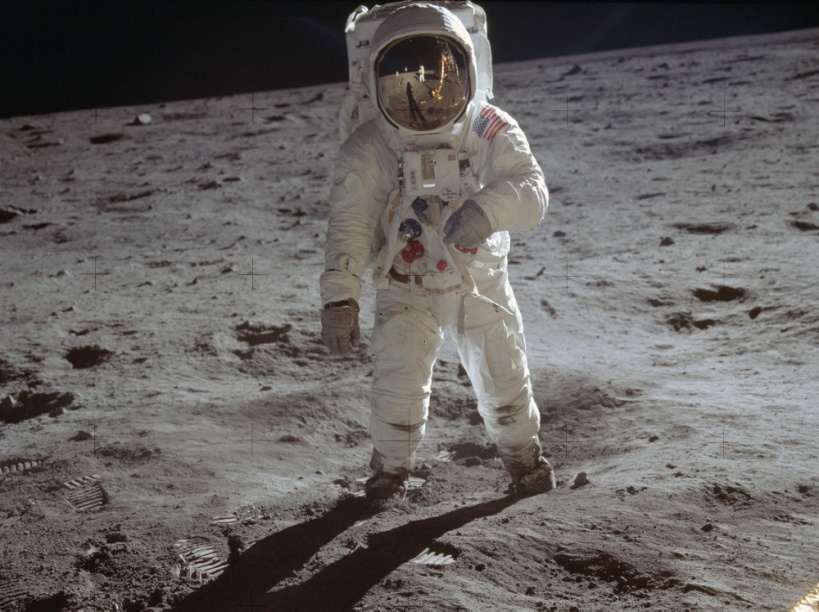 Report structure ideasDescribe the events in order:Neil Armstrong on the moon.Yesterday, something extraordinary happened.On the 20th July 1969 history was made. American astronaut, Neil Armstrong was thefirst man to step on the moon. Apollo 11 was a successful mission after tireless preparation.Firstly, the powerful rocket launched fromthe Kennedy Space Station. The enormous rocket carried three brave astronauts Neil Armstrong, Buzz Aldrin and Michael Collins.After travelling 240,000 miles and 76 hourslater the adventurous crew landed on the moon.It was a moment of amazement.